PODRĘCZNIKI 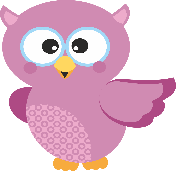  DO ODDZIAŁU PRZEDSZKOLNEGO4-LATKI – SÓWKI 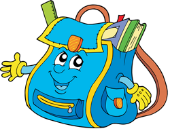 NA ROK SZKOLNY 2023/2024PODRĘCZNIKI i MATERIAŁY ĆWICZENIOWE“Ciekawa zabawa. Czterolatek: karty prace i pomoce”. Wyd. Nowa Era, Praca zbiorowa: 
K. Rozpędek, A. Kucharczyk, J. Perłowska, E. Kurek, A. Kowalska, A. Pawłowska-Niedbałaobuwie zmienne (antypoślizgowe, łatwe do samodzielnego zakładania i zdejmowania);komplet ubrań na zmianę (podpisane na metkach);kredki 12 kolorów, grube, trójkątne lub okrągłe (Astra lub Bambino);metalowy kubek na kredki;2 x plastelina 12 kolorów (Astra lub Bambino)3 x klej „Magic” w sztyfcie;nożyczki z zaokrąglonymi końcówkami;1 x blok techniczny biały (format A4 oraz A3);1 x blok techniczny kolorowy (format A4 oraz A3);1 ołówek z symbolem HB;pisaki 24 kolory;teczka do przechowywania prac plastycznych;ryza papieru białego A4 do drukarki;fartuszek ochronny do malowania farbami;kubek, szczoteczka oraz dwie pasty do mycia zębów;chusteczki higieniczne wyjmowane z kartonu – 1 opakowanie;chusteczki nawilżane – 1 opakowanie;2 rolki ręczników papierowych (raz na miesiąc);     Prosimy, aby w miarę możliwości wszystkie rzeczy były podpisane.